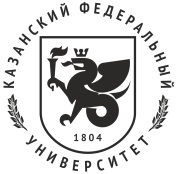 ПОЛОЖЕНИЕ об олимпиаде для иностранных учащихся подготовительных факультетов образовательных организаций высшего образования Российской Федерации 1. Общие положения1.1. Олимпиада для иностранных учащихся подготовительных факультетов образовательных организаций высшего образования Российской Федерации организуется и проводится в соответствии с действующим законодательством Российской Федерации.1.2. Настоящее Положение об олимпиаде для иностранных учащихся подготовительных факультетов образовательных организаций высшего образования Российской Федерации определяет порядок организации и проведения олимпиады, ее организационно-методическое обеспечение, правила участия в олимпиаде и определения победителей и призеров, права победителей и призеров олимпиады (далее – Положение, Олимпиада соответственно). 1.3. Олимпиада направлена на совершенствование учебной и внеучебной работы с иностранными учащимися и проводится с целью повышения эффективности и качества образовательного процесса, использования интеллектуальных, материальных и информационных ресурсов для подготовки широко эрудированных, высококвалифицированных специалистов, быстро адаптирующихся к условиям рыночной экономики, а также для выявления талантливой молодежи и развития их творческих способностей.1.4. Основные задачи Олимпиады:– повышение статуса русского языка в образовательном пространстве;– мотивирование и стимулирование иностранных граждан к изучению русского языка;– повышение престижа естественно-научного, медико-биологического, инженерно-технического и технологического, экономического и гуманитарного направленностей обучения и усиление межпредметных связей;– развитие научного мышления, творческих способностей, умения планировать перспективный личный и карьерный рост, вовлечение в профориентационную деятельность;– содействие установлению международных контактов между обучающимися;– мотивирование талантливых иностранных граждан к обучению по основным образовательным программам высшего образования в вузах России.1.5. Язык проведения Олимпиады – русский.1.6. К участию в Олимпиаде допускаются иностранные граждане и лица без гражданства, которые обучаются на подготовительном факультете (отделении).1.7. В Олимпиаде не могут принимать участие учащиеся из русскоязычных семей, окончившие русскую школу или школу, где преподают русский язык.1.8. Организатором Олимпиады является федеральное государственное автономное образовательное учреждение высшего образования «Казанский (Приволжский) федеральный университет» (далее – КФУ). 1.9. Ответственным за организацию и проведение Олимпиады является подготовительный факультет для иностранных учащихся КФУ (далее – Подфак КФУ). 2. Порядок проведения Олимпиады2.1. В Олимпиаде принимают участие иностранные граждане, осваивающие дополнительные общеобразовательные программы подготовительных факультетов образовательных организаций высшего образования Российской Федерации, на добровольной основе. Участие в Олимпиаде бесплатное.2.2. Олимпиада проводится по двум направлениям:1) по русскому языку как иностранному;2) по предметам специализации (в зависимости от выбранной направленности):– гуманитарная направленность;– естественно-научная и инженерно-техническая и технологическая направленность;– медико-биологическая направленность.2.3. Олимпиада проводится в два этапа:первый этап – отборочный (заочное участие);второй этап – финал (онлайн/очное участие). 2.4. Олимпиада по русскому языку как иностранному проводится в следующем порядке.2.4.1. На первом этапе (заочное участие) Олимпиады участники должны подготовить и прислать видеоролик с презентацией (длительность – не более 5 минут), где участникам нужно представить себя: рассказать о себе, о своей будущей профессии, о своих интересах и т.д. Во время записи видеоролика не допускается голос за кадром. Не допускается склеивание видеоролика из маленьких частей.2.4.2. Оргкомитет проводит шифровку работ. Зашифрованные работы передаются жюри Олимпиады для оценивания работ и определения результатов.2.4.3. Критерием оценки творческой работы участников Олимпиады является умение построить монологическое высказывание продуктивного характера в соответствии с заданной коммуникативной установкой и изученным лексико-грамматическим материалом, творческий подход к подготовке задания.2.4.4. К участию во втором этапе Олимпиады допускаются участники, которые набрали более 75 % от максимального количества баллов.2.4.5. Процедура апелляции не предусмотрена.2.4.6. Второй этап проводится в два тура. В первом туре принимают участие все участники второго этапа Олимпиады. Задание по русскому языку представляет собой выступление на заданную тему. Время подготовки – 10 минут. Время выступления –
5–7 минут. Время на вопросы – 2–3 минуты.2.4.7. Критерии оценки заданий первого тура второго этапа Олимпиады:– самостоятельное продуцирование связных, логичных высказываний в соответствии с заданной темой и коммуникативно-заданной установкой;– самостоятельное оперирование речевыми формулами русского языка для провоцирования дискуссии;– самостоятельное участие в дискуссии по выступлению соперника с элементами спонтанного монолога и диалога, выражение собственного отношения к фактам и событиям, изложенным в монологах соперников.2.5. Во втором туре Олимпиада по предметам специализации проводится в следующем порядке.2.5.1. По предметам дисциплин предлагается игра «Я знаю!»:– гуманитарная направленность (вопросы по истории России, обществознанию и литературе);– естественно-научная и инженерно-техническая и технологическая направленность (вопросы по математике и физике);– медико-биологическая направленность (вопросы по биологии и химии).2.5.2. Процедура апелляции не предусмотрена.2.6. Сроки проведения Олимпиады:первый этап – середина апреля;второй этап – середина мая.2.7. Информация о формате, месте и сроках проведения Олимпиады размещается на официальном сайте Подфака КФУ и официальном сайте КФУ.2.8. Заявка на участие в Олимпиаде подается в электронном виде по следующему адресу: olympiada_2022_kpfu@mail.ru.2.9. После подведения итогов первого этапа Олимпиады каждый его участник получает информацию о личном результате и возможности участия во втором этапе Олимпиады. 2.10. Допуск к очному участию в Олимпиаде осуществляется по предъявлении документов, удостоверяющих личность участника. 2.11. Допуск в аудиторию осуществляется согласно списку участников второго этапа Олимпиады.2.12. Во время проведения Олимпиады запрещается пользоваться всеми электронными носителями информации. Разрешается использовать непрограммируемый калькулятор.2.13. Для обеспечения открытости, гласности и объективности в принятии решений результаты Олимпиады публикуются на официальном сайте Подфака КФУ.3. Оргкомитет и жюри Олимпиады3.1. Для проведения Олимпиады создаются оргкомитет Олимпиады, жюри по русскому языку как иностранному и жюри по предметам специализации. Состав оргкомитета и жюри утверждается приказом ректора КФУ.3.2. Оргкомитет Олимпиады:– утверждает олимпиадные задания;– организует проведение Олимпиады;– утверждает критерии оценивания работ участников Олимпиады;– на основании представленных председателями предметных жюри оценочных ведомостей по предметам Олимпиады определяет победителей Олимпиады;– награждает победителей и призеров Олимпиады;– осуществляет иные функции, связанные с проведением Олимпиады.3.3. Жюри Олимпиады:– разрабатывает олимпиадные задания и передает их в оргкомитет для проведения Олимпиады;– представляет в оргкомитет примеры решения олимпиадных заданий и другую информацию для размещения на сайте Подфака КФУ;– разрабатывает критерии оценки выполненных олимпиадных заданий;– готовит итоговые ведомости оценивания работ участников Олимпиады для утверждения их оргкомитетом;– осуществляет иные функции в соответствии с настоящим Положением. 3.4. После окончания Олимпиады жюри передает олимпиадные задания ответственному секретарю оргкомитета Олимпиады.3.5. Продолжительность Олимпиады по каждому из предметов определяет оргкомитет Олимпиады на основании предложений председателей предметных жюри.3.6. Олимпиадные работы хранятся в оргкомитете в течение одного года после проведения Олимпиады.3.7. Апелляция по итогам проведения Олимпиады не предусмотрена.4. Процедура шифрования, дешифрования выполненных заданий4.1. Файлы с видеороликами участников Олимпиады шифруются и передаются жюри.4.2. Выполнение заданий оценивается жюри в соответствии с критериями, принятыми оргкомитетом Олимпиады.4.3. После проверки работы участников Олимпиады дешифруются.4.4. Результаты участников фиксируются в итоговой ведомости оценки участников Олимпиады – таблице, представляющей собой ранжированный список участников Олимпиады, расположенных по мере убывания набранных ими баллов.4.5. Участники с одинаковыми баллами располагаются в алфавитном порядке.4.6. Председатель предметного жюри направляет ведомость в оргкомитет Олимпиады для определения победителей, набравших максимальное количество баллов.4.7. Проверка олимпиадных работ проводится только членами предметного жюри.4.8. Итоговую ведомость оценивания работ участников по каждому из предметов подписывает председатель и не менее 2 членов предметного жюри Олимпиады.5. Порядок подведения итогов Олимпиады5.1. Итоги Олимпиады подводятся оргкомитетом на основании итоговых ведомостей оценивания работ предметных жюри. Победителями являются участники Олимпиады, набравшие наибольшее количество баллов (определяются 1, 2, 3 места по русскому языку и общеобразовательным предметам).5.2. Всем участникам Олимпиады, прошедшим во 2 тур, выдаются сертификаты.5.3. Вручение дипломов и сертификатов проводится в день подведения итогов.5.4. Победителям Олимпиады, занявшим 1, 2, 3 места, вручаются подарки в соответствии со сметой расходов.5.5. Информация о победителях Олимпиады размещается на официальном сайте Подфака КФУ.6. Заключительные положения 6.1. Внесение изменений и дополнений в настоящее Положение осуществляется путем подготовки проекта положения Подфаком КФУ в новой редакции. 6.2. Настоящее Положение размещается на сайте Подфака КФУ веб-портала КФУ.